Sajtóközlemény100 éves a GCA GC bemutatja a 100. évfordulója tiszteletére megalkotott márkajelzéstA GC 2021. február 11-én ünnepli, Japánban 1921-ben történt megalapításának 100. évfordulóját. Ennek a jelentős mérföldkőnek a tiszteletére a GC számos kezdeményezéssel készült, a megemlékezésért és az ünneplésért, mind cégen belül és azon kívül, egy egész éven át.Ennek részeként, Dr. Kiyotaka Nakao, a GC vállalat elnök-vezérigazgatója, hivatalosan is útjára bocsájtott egy külön ez alkalomból tervezett centenáriumi márkajelzést és szlogent, amit az évforduló során egy évig a világ összes GC vállalatánál használni fogunk. Az egyedi márkajelzés dizájnja egy verseny során született meg, amit a GC, az összes dolgozója között hirdetett meg, és melynek során egy szimbólumot kellett létrehozni, ami reprezentálja a vállalat jövőképét és a kiválóság hagyományát a fogászatban. A szervezet egyik vezérelve a Nakama; amely a közös cél elérésében dolgozó valamennyi munkatárs közötti együttműködés egységes szelleme. A választott centenáriumi szimbólum tehát valóban képviseli a vállalati értékeket, és megtestesíti annak egységét minden munkakörben és kontinensen. A márkajelzés a ‘Smile for the World’ (mosoly a világra) szimbólum adaptációja, amelyet a GC 2017 óta használ, és ami a vállalat elkötelezettségét reprezentálja a világ egészségének javítása iránt. Az új grafika a dizájnba ügyesen beépítve tartalmazza a 100-as számot, és a következő szlogennel lett párosítva: “100 years of Quality in Dental” (100 év minőség a fogászatban).A szlogen, mint egy üzenet, tükrözi a GC elkötelezettségét, ami “további hozzájárulás a fogászati világ minőségének javításához”. Ez összhangban van azzal is, ahogy a GC elnevezte a 21. századot, ami “Century of Health” (az egészség évszázada), és a törekvésével, ami a világ első számú fogászati anyag gyártója lenni, és világszerte az emberek vitalitását és jólétét támogatni.A GC, mint egy magántulajdonban lévő globális vállalat, munkáltatói eszméi iránti megújult elkötelezettséggel, és egy alapítói előtt tisztelgő örökséggel lép be a 100. évébe. Az új márkajelzés megragadja ennek a lényeget, és messze túl fogja repíteni a céget annak 100. évfordulóján.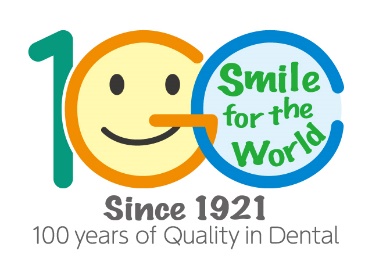 További információ:GC EUROPE N.V.GCEEO HungaryFazekas utca 29-31.HU - 1027 BudapestTel. +36.1.224.04.00info.hungary@gc.dentalhttps://europe.gc.dental/hu-HU